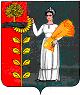 ПОСТАНОВЛЕНИЕГлавы администрации сельского поселения Верхнематренский сельсоветДобринского района Липецкой областиРоссийской Федерации24.02.2021 г.                         с. Верхняя Матренка                            № 13О внесении изменений в перечень автомобильныхдорог общего пользования, относящихся к собственностиадминистрации сельского поселенияВерхнематренский сельсовет     Руководствуясь ст.6, пунктом 8 Федерального закона от 08.11.2007 г. № 257 «Об автомобильных дорогах и о дорожной деятельности в Российской Федерации о  внесении изменений в отдельные законодательные акты Российской Федерации» и постановлением администрации Липецкой области от 16.10.2007 г. № 151 «Об автомобильных дорогах общего пользования Липецкой области»ПОСТАНОВЛЯЮ:1. Внести изменения в  перечень дорог общего пользования, расположенных на территории администрации сельского поселения Верхнематренский сельсовет и относящихся к собственности администрации сельского поселения Верхнематренский сельсовет принятый постановлением главы администрации от 27.03.2013 г., (с изменениями внесенными постановлениями № 4 от 04.02.2014 г., № 130 от 19.04.2016 г., № 257 от 28.11.2016 г., № 157 от 29.12.2017 г., № 56 от 06.11.2018 г., № 4 от 07.02.2020 г.)(Перечень прилагается).Глава администрациисельского поселенияВерхнематренский сельсовет                           Н.В.ЖаворонковаПриложение к Постановлению                                                                                  № 13 от 24.02.2021 г.Перечень автомобильных дорогобщего пользования, относящихся к собственностиадминистрации сельского поселенияВерхнематренский сельсовет№Наименование населённого пункта, улицывсегоа/бетон, кмЩебень, кмГрунт, км1С.В.Матренка17.17346688913234642 212 812 ОП МР 39Ул.Набережная1.1731.17342 212 812 ОП МР 40Ул.Заречная1.8560,551.30642 212 812 ОП МР 41Ул.Дружбы1.5081.50842 212 812 ОП МР 42Ул.Колхозная1142 212 812 ОП МР 43Ул.Базарная1.0520,350.70.35242 212 812 ОП МР 44Ул.Полевая2.13814500,68842 212 812 ОП МР 45Ул.Дорожная1.7081.70842 212 812 ОП МР 46Ул.Свободы0.6710.67142 212 812 ОП МР 47Ул.Интернациональная1.8130.811.00342 212 812 ОП МР 48Ул.Центральная2.2461000124642 212 812 ОП МР 49Ул.Молодёжная1.3051.30542 212 812 ОП МР 50Ул.Мира0.7030.7032С.Приозёрное2.50.8420.850.80842 212 812 ОП МР 51Ул.Молодёжная0.5420.3420.242 212 812 ОП МР 52Ул.Центральная0.9790.50.47942 212 812 ОП МР 53Ул.Зелёная0.9790.3710.6083Д.Малая Матренка3.9691.6481.5050.81642 212 812 ОП МР 54Ул.Центральная0.8980.89842 212 812 ОП МР 55Ул.Луговая2.3660.750.80.81642 212 812 ОП МР 56Ул.Молодёжная0.7050.7054Д.Берёзовка2.0622.06242 212 812 ОП МР 57Ул.Привольная2.0622.0625Д.Воля0.8140.81442 212 812 ОП МР 58Ул.Свободы0.8140.8146Д.Новая1.6661.66642 212 812 ОП МР 59Ул.Садовая0.910.9142 212 812 ОП МР 60Ул.Тихая0.7560.7567Д.Плоская Вершина210.80.242 212 812 ОП МР 61Ул.Широкая2100010008Д.Ландышевка0.3770.37742 212 812 ОП МР 62Ул.Полевая0.3770.377ИТОГО30.5619.20114.3307.030